CAMILLE KORSTATSur toi personnellement :  1.     Pour toi, le football c’est :passion 2.     Club(s) précédent(s) :mareuil sur lay 3.     Le plus haut niveau auquel tu as joué :DDS 4.     Depuis quand es-tu au club :9 ans 5.     Poste que tu occupes sur le terrain :milieu offensif6.     Le poste que tu aimerais jouer :milieu offensif7.     Le meilleur joueur du monde à ton poste :ozil8.     Un geste de superstition :aucun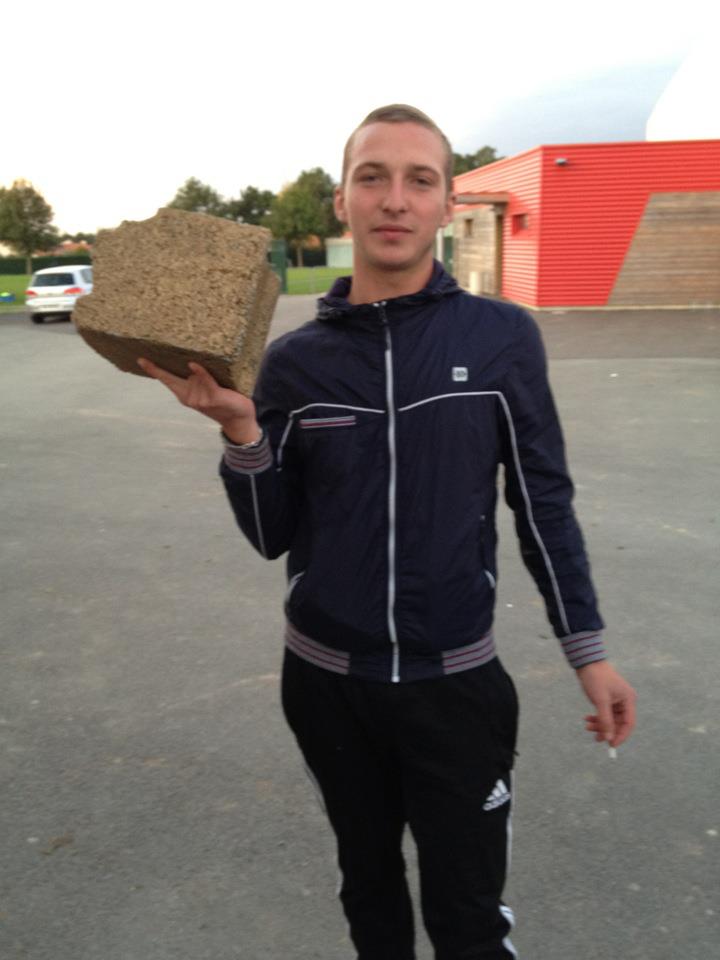 9.     Ton geste technique préféré :rateau10.   Ton club préféré :ESB11.   Ton joueur préféré :ozil12.   Ton entraineur préféré : arsene wenger Dans les vestiaires de l’ESB :13.   Le plus en retard :ytasse ou roro14.   Le plus chambreur :guillaume cadou15.   Le Mr Prout :xavier brain16.   Le moins attentif :poisson ou xav ou moi17.   Le plus trainard : ben18.   Le plus bringueur :  benSur le terrain :19.   Le plus technique :arthur20.  Le plus rapide :mathieu21.   La plus grosse charrette :vlad et momo22.  Le plus réaliste devant le but :poisson23.  Le plus « tireur de pigeons » :mimi gros paquet24.  Le plus râleur :mimi gros paquet25.  Le plus fragile :ytasse26.  Le meilleur joueur sur le terrain :alex sage Questions bonus :27.  Le meilleur supporter :ceux qui nous suivent même a l'extérieur
28.  Le meilleur « GLAND’OR » :momo29.  Ton meilleur souvenir au club :la montée en D230.  Décris L’ESB en un mot :famille